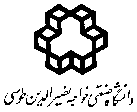 معاونت آموزشیدفتر مدیریت برنامهریزی و توسعه آموزشی      فرم تعریف درس*  ساعات آموزش برای هر واحد نظری 16 ساعت، هر واحد عملی 22 ساعت، هر واحد کارگاهی  48 ساعت و هر واحد کارآموزی 64 ساعت است.معاونت آموزشیدفتر مدیریت برنامهریزی و توسعه آموزشی      فرم مشخصات درس جدیددلایل توجیهی تعریف/بازنگری درس (در هماهنگی با برنامه درسی رشته/گرایش، از نقطه نظر کاربردی، دستاوردهای صنعتی و اقتصادی و ...):بررسی سوابق درس پیشنهادی:1- نزدیکترین دروس با درس پیشنهادی از نظر محتوا در برنامه درسی رشته-گرایش مورد نظر :  عنوان درس/ دروس :2- درس یا دروس با محتوای مشابه در برنامههای درسی مصوب سایر رشتهها (برنامههای مصوب وزرات علوم، برنامههای مصوب سایر دانشگاهها):  عنوان درس/ دروس :3- درس یا دروس با محتوای مشابه در دانشگاههای خارجی:نام دانشگاه و لینک دسترسی به محتوی درس:4- درس یا دروس  مشابه در مقاطع تحصیلی بالاتر رشته-گرایش (برای دروس پیشنهاد شده در مقطع کارشناسی:عنوان درس/ دروس :5- درس یا دروسی درس پیشنهادی پس از تصویب می تواند جایگزین آنها در برنامه درسی رشته – گرایش مربوطه شود:عنوان درس/ دروس :معاونت آموزشیدفتر مدیریت برنامهریزی و توسعه آموزشی      فرم درخواست درس جدیدمعاون محترم آموزشی دانشکدهبا سلامبه پیوست "فرم تعریف درس"، " فرم مشخصات درس" و روگرفت صورتجلسه شورای گروه مبنی تایید موارد این فرمها جهت ایجاد درسی جدید به شرح جدول فوق ارسال شده است. خواهشمند است دستورات متقضی صادر فرمایید.   با تشکرمدیر گروهمدیر محترم دفتر برنامهریزی و توسعه آموزشی دانشگاهبا سلامبه پیوست "فرم تعریف درس"، " فرم مشخصات درس" و روگرفت صورتجلسه شورای گروه و شورای دانشکده مبنی تایید موارد این فرمها جهت ایجاد درسی جدید به شرح جدول فوق ارسال شده است. ضمناً مدرسین در نظر گرفته شده و داوران پیشنهادی جهت ارزیابی این درس به شرح زیر معرفی میشوند:*حداقل 2 داور داخل دانشگاه و 2 داور خارج دانشگاه با حداقل مرتبه دانشیار                                                                                                                                                                                                                               با تشکر                                                                                                                                                                                                                 معاون آموزشی دانشکدهعنوان درس به فارسی:عنوان درس به انگلیسی:نوع درس:     عمومی      پایه      اصلی و تخصصی      اختیاری نوع واحد:       نظری       عملی        کارگاهی       کارآموزی      دوره:   کارشناسی                 کارشناسی ارشد                 دکتری      رشته:گرایش:تعداد واحد:دروس پیشنیازدروس همنیازمطالب پیشنیازنتایج درسدانشجویانی که این درس را با موفقیت پشت سر بگذارند قادر خواهند بود:منابعکتاب (کتب) اصلیسایر مراجع    مباحث درس                                                                                             مباحث درس                                                                                             مباحث درس                                                                                         ردیفعنوان سرفصلساعات ارائه12345678مجموع ساعات تدریس*مجموع ساعات تدریس*تکالیف درسپروژههانحوه ارزیابیتنظیم کننده و تاریخ تنظیمعنوان درس به فارسی:عنوان درس به انگلیسی:نوع درس:     عمومی      پایه      اصلی و تخصصی      اختیاری نوع واحد:       نظری       عملی        کارگاهی       کارآموزی      دوره:   کارشناسی                  کارشناسی ارشد              دکتری      رشته:گرایش:تعداد واحد:عنوان درس به فارسی:عنوان درس به انگلیسی:نوع درس:     عمومی      پایه      اصلی و تخصصی      اختیاری نوع واحد:       نظری       عملی        کارگاهی       کارآموزی      دوره:   کارشناسی                کارشناسی ارشد                  دکتری      رشته:گرایش:تعداد واحد:مدرسین پیشنهادیمدرسین پیشنهادیمدرسین پیشنهادینام و نام خانوادگیمرتبهگروه آموزشیداوران پیشنهادی*داوران پیشنهادی*داوران پیشنهادی*داوران پیشنهادی*داوران پیشنهادی*داوران پیشنهادی*نام و نام خانوادگیمرتبهدانشگاهدانشکدهرشته تحصیلیشماره تماس